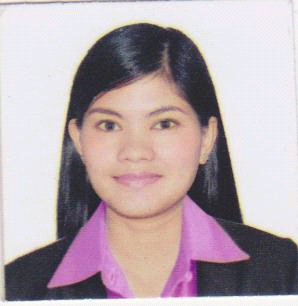 					Sales assistant				Energetic/hardworking/friendlyResult-driven, trustworthy individual with extensive experience in sales. Enthusiastic to get a sales position utilizing the following qualifications:An outgoing and likeable personalityExcellent attention to detailA high degree of self motivationA high passion for sellingResilience and persistence                       WORK EXPERIENCEAbu Dhabi Cooperative SocietySales assistant,  December 2012 to present.Greeting the customer who enter the shopBe involved in stock control and managementAssisting shoppers to find the goods and product they are looking forStocking shelves with merchandiseAnswering queries from the customerReporting discrepancies and problem to the supervisorGiving advice and guidance on product selection to customerResponsible dealing with customer complaintsAttaching price tags to merchandise or shelve labelKeeping up to date with special promotions and putting up displayResponsible for security within the store and being on the lookout for shopliftersReceiving and storing the delivery of large amount of stock.EDUCATIONDavao del Norte State College         -      Panabo City, PhilippinesComputer Secretarial and Office Management     - undergraduateADDITIONALLanguage:  English, Visayan, Tagalog and a bit of Arabic.REFERENCESAvailable on request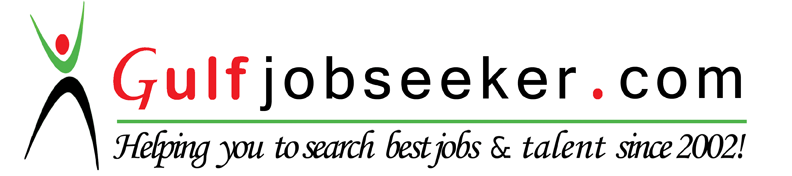 Contact HR Consultant for CV No: 2044488E-mail: response@gulfjobseekers.comWebsite: http://www.gulfjobseeker.com/employer/cvdatabasepaid.php 